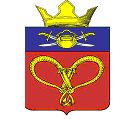 СОВЕТ НАРОДНЫХ ДЕПУТАТОВ  НАГАВСКОГО СЕЛЬСКОГО ПОСЕЛЕНИЯКОТЕЛЬНИКОВСКОГО МУНИЦИПАЛЬНОГО РАЙОНА ВОЛГОГРАДСКОЙ ОБЛАСТИРЕШЕНИЕот "16"января 2020 г.                                                            № 12/21Об утверждении Порядка организации и проведенияпубличных слушаний в Нагавском сельском поселении Котельниковского муниципального района Волгоградской областиВ соответствии с Федеральным законом от 06.10.2003 № 131-ФЗ "Об общих принципах организации местного самоуправления в Российской Федерации",   и Уставом  Нагавского сельского поселения Котельниковского муниципального района Волгоградской области, Совет народных депутатов Нагавского сельского поселения Котельниковского муниципального района Волгоградской области решил:1. Утвердить Порядок организации и проведения публичных слушаний в Нагавском сельском поселении Котельниковского муниципального района Волгоградской области согласно приложению.2. Признать утратившими силу решение Совета народных депутатов Нагавского сельского поселения Котельниковского муниципального района Волгоградской области:От 03 ноября 2018 года № 155/169 «Об утверждении положения о порядке организации и проведения публичных слушаний в Нагавском сельском поселении Котельниковского муниципального района Волгоградской области».3. Контроль за исполнением решения оставляю за собой.4. Настоящее решение вступает в силу со дня его подписания и подлежит официальному обнародованиюГлава Нагавскогосельского поселенияП.А.АлпатовУтвержденрешением совета народных депутатовНагавского сельского поселения Котельниковского муниципального районаВолгоградской областиот "16"января 2020 г. № 12/21_Порядок организации и проведения публичных слушаний в Нагавском сельском поселении Котельниковского муниципального района Волгоградской области1. Общие положения1.1. Настоящий Порядок организации и проведения публичных слушаний в Нагавском сельском поселении Котельниковского муниципального района Волгоградской области (далее - Порядок) разработан в соответствии с Федеральным законом от 06.10.2003 № 131-ФЗ «Об общих принципах организации местного самоуправления в Российской Федерации», Уставом Нагавского сельского поселения Котельниковского муниципального района Волгоградской области.1.2. Порядок определяет процедуру организации и проведения публичных слушаний по вопросам местного значения в Нагавском сельском поселении Котельниковского муниципального района Волгоградской области в соответствии с частями 1, 3, 4 статьи 28 Федерального закона от 06.10.2003 № 131-ФЗ «Об общих принципах организации местного самоуправления в Российской Федерации». Действие настоящего Порядка не распространяется на общественные отношения, связанные с организацией и проведением публичных слушаний в соответствии с законодательством о градостроительной деятельности, в том числе по проектам правил благоустройства территории, внесения изменений в правила благоустройства территории.1.3. Публичные слушания проводятся по инициативе:- населения Нагавского сельского поселения Котельниковского муниципального района Волгоградской области (далее – население, жители);- Совета Народных депутатов Нагавского сельского поселения Котельниковского муниципального района Волгоградской области (далее – Совет народных депутатов);- главы Нагавского сельского поселения Котельниковского муниципального района Волгоградской области (далее – глава);1.4. На публичные слушания должны выноситься:- проект Устава Нагавского сельского поселения Котельниковского муниципального района Волгоградской области (далее - Устав), а также проект муниципального нормативного правового акта о внесении изменений и дополнений в данный Устав, кроме случаев, когда в Устав вносятся изменения в форме точного воспроизведения положений Конституции Российской Федерации, федеральных законов, Устава Волгоградской области или законов Волгоградской области в целях приведения данного Устава в соответствие с этими нормативными правовыми актами; - проект бюджета Нагавского сельского поселения и отчет о его исполнении;- проект стратегии социально-экономического развития Нагавского сельского поселения;- вопросы о преобразовании Нагавского сельского поселения, за исключением случаев, если в соответствии со статьей 13 Федерального закона от 06.10.2003 № 131-ФЗ «Об общих принципах организации местного самоуправления в Российской Федерации» для преобразования Нагавского сельского поселения требуется получение согласия населения Нагавского сельского поселения, выраженного путем голосования либо на сходах граждан.1.5. На публичные слушания не могут быть вынесены вопросы, противоречащие Конституции Российской Федерации, общепризнанным нормам и принципам международного права, федеральному законодательству и законодательству Волгоградской области, а также не относящиеся к вопросам местного значения Нагавского сельского поселения». 1.6. Срок проведения публичных слушаний со дня обнародования правового акта о назначении публичных слушаний до дня о обнародования результатов публичных слушаний не может быть менее 15 дней  и более 60дней.1.7. Материально-техническое и информационное обеспечение, связанное с организацией и проведением публичных слушаний, осуществляется за счет средств бюджета Нагавского сельского поселения.2. Назначение публичных слушаний2.1. Публичные слушания, проводимые по инициативе населения или Совета народных депутатов Нагавского сельского поселения, назначаются Советом народных депутатов Нагавского сельского поселения, по инициативе главы, - главой. Организатором публичных слушаний, назначаемых Советом народных депутатов Нагавского сельского поселения, является председатель Совета народных депутатов.Организатором публичных слушаний, назначаемых главой, является глава поселения.2.2. Организационно-техническое и информационное обеспечение проведения публичных слушаний осуществляет организатор публичных слушаний.2.3. Порядок выдвижения населением инициативы о проведении публичных слушаний.2.3.1. Инициатива населения Нагавского сельского поселения Котельниковского муниципального района Волгоградской области о проведении публичных слушаний реализуется группой граждан в количестве не менее 15 жителей Нагавского сельского поселения Котельниковского муниципального района Волгоградской области, достигших 18-летнего возраста и постоянно проживающих на территории  Нагавского сельского поселения (далее - инициативная группа).2.3.2. Для рассмотрения вопроса о назначении публичных слушаний инициативной  группой  в Совете народных депутатов направляется заявление о проведении публичных слушаний с указанием наименования проекта муниципального правового акта, выносимого на публичные слушания, или вопроса публичных слушаний (далее – заявление). Указанное заявление должно содержать предложения инициативной группы по проекту муниципального правового акта или вопросу публичных слушаний, выносимых на публичные слушания. Заявление подписывается каждым участником инициативной группы с указанием перед подписью фамилии, имени, отчества (при наличии), места жительства, даты рождения, серии и номера паспорта. Представителем инициативной группы, ответственным за взаимодействие с Советом народных депутатов Нагавского сельского поселения  (далее – контактное лицо), указывается и иная контактная информация, в том числе номер телефона, адрес электронной почты.2.3.3. Заявление инициативной группы подлежит рассмотрению на очередном заседании Совета народных депутатов Нагавского сельского поселения  в соответствии с регламентом Совета народных депутатов Нагавского сельского поселения. По результатам рассмотрения заявления в срок не позднее 10 дней  Совет народных депутатов Нагавского сельского поселения принимается мотивированное решение о назначении публичных слушаний либо об отказе в их назначении.2.3.4. Основаниями для отказа в назначении публичных слушаний являются:- несоблюдение требований, установленных подпунктами 2.3.1 - 2.3.2 настоящего Порядка;- несоответствие вопросов, указанных в заявлении о проведении публичных слушаний, требованиям, определенным в пунктах 1.4, 1.5 настоящего Порядка. 2.3.5. В случае принятия Советом народных депутатов Нагавского сельского поселения решения об отказе в назначении публичных слушаний указанное решение направляется контактному лицу не позднее 10 дней со дня его принятия. В решении должны быть указаны основания для отказа в назначении публичных слушаний.Инициативная группа вправе обратиться в Совет народных депутатов Нагавского сельского поселения с инициативой о проведении публичных слушаний после устранения причин, послуживших основанием для отказа в назначении публичных слушаний.2.3.6. В случае принятия решения о назначении публичных слушаний проект муниципального правового акта, выносимого на публичные слушания, при необходимости разрабатывается, а в случае представления проекта инициативной группой дорабатывается органом местного самоуправления Нагавского сельского поселения, к полномочиям которого относится принятие соответствующего правового акта, с учетом требований действующего законодательства в течение 15 дней со дня принятия решения о назначении публичных слушаний.  2.4. Порядок выдвижения инициативы о проведении публичных слушаний советом народных депутатов Нагавского сельского поселения.2.4.1. Предложение о проведении публичных слушаний по инициативе Совета народных депутатов Нагавского сельского поселения вправе внести (представить) депутат (группа депутатов) Совета народных депутатов Нагавского сельского поселения.2.4.2. Предложение о проведении публичных слушаний оформляется в  виде обращения. Депутатом (группой депутатов) может быть разработан проект подлежащего рассмотрению на публичных слушаниях муниципального правового акта органа местного самоуправления Нагавского сельского поселения, к полномочиям которого относится его принятие (далее – уполномоченный орган).  2.4.3. Обращение и проект муниципального правового акта, в случае его разработки, подлежат рассмотрению на очередном заседании Совета народных депутатов Нагавского сельского поселения в соответствии с регламентом Совета народных депутатов Нагавского сельского поселения.    По результатам обсуждения обращения депутата (группы депутатов) Совета народных депутатов Нагавского сельского поселения принимается мотивированное решение об одобрении подготовленного проекта муниципального правового акта и назначении публичных слушаний (в случае отсутствия разработанного проекта муниципального правового акта - о назначении публичных слушаний) либо при наличии оснований, изложенных в абзаце третьем подпункта 2.3.4 настоящего Порядка, об отказе в назначении публичных слушаний (в этом случае проект муниципального правового акта не рассматривается). Депутат (группа депутатов) вправе повторно обратиться в Совет народных депутатов Нагавского сельского поселения с инициативой о проведении публичных слушаний после устранения причин, послуживших основанием для отказа в их назначении.2.5. Инициатива главы о проведении публичных слушаний оформляется постановлением администрации о назначении публичных слушаний.2.6. Решение Совета народных депутатов Нагавского сельского поселения (постановление администрации) о назначении публичных слушаний должно приниматься не позднее 15 дней до даты проведения публичных слушаний.2.7. Решение Совета народных депутатов Нагавского сельского поселения (постановление администрации) о назначении публичных слушаний должно содержать:сведения об инициаторах проведения публичных слушаний, указанных в пункте 1.3 настоящего Порядка;наименование проекта муниципального правового акта, выносимого на публичные слушания или вопроса публичных слушаний;сведения об организаторе публичных слушаний;адреса мест размещения текста проекта нормативного правового акта, подлежащего обсуждению, в том числе в информационно-телекоммуникационной сети «Интернет» и иных информационных материалов к нему;информацию о порядке, сроке и форме внесения участниками публичных слушаний рекомендаций по проекту муниципального правового акта, выносимому на публичные слушания или обсуждаемому вопросу;дата, время, место проведения публичных слушаний;порядок учета предложений, замечаний и (или) рекомендаций по проекту муниципального правового акта, выносимого на публичные слушания, или по обсуждаемому вопросу;порядок участия граждан в обсуждении проекта муниципального правового акта, выносимого на публичные слушания или вопроса публичных слушаний.В случае вынесения на публичные слушания проекта муниципального правового акта он подлежит размещению в местах, указанных в решении о назначении публичных слушаний, в качестве приложения к данному решению не позднее 5 дней со дня принятия названного решения.Приложением к решению Совета народных депутатов Нагавского сельского поселения (постановлению администрации) о назначении публичных слушаний, при необходимости, являются информационно-аналитические материалы по вопросу, выносимому на публичные слушания.3. Подготовка и проведение публичных слушаний 3.1. В целях оповещения жителей о проведении публичных слушаний решение Совета народных депутатов Нагавского сельского поселения (постановление администрации) о назначении публичных слушаний подлежит официальному обнародованию в порядке, установленном для официального обнародования) муниципальных правовых актов, иной официальной информации не позднее чем 10 дней до даты проведения публичных слушаний.Организатор публичных слушаний может использовать и другие формы оповещения населения о проведении публичных слушаний.3.2. Организатор публичных слушаний: оповещает население о проведении публичных слушаний в порядке, установленном пунктом 3.1 настоящего Порядка;проводит анализ материалов, представленных инициаторами и участниками публичных слушаний, а также разработчиками проекта муниципального правового акта, выносимого на публичные слушания; определяет перечень должностных лиц, специалистов, организаций и других представителей общественности, приглашаемых к участию в публичных слушаниях в качестве экспертов, оповещает их о проведении публичных слушаний; назначает секретаря публичных слушаний для ведения и составления протокола;определяет докладчиков (содокладчиков);устанавливает порядок выступлений на публичных слушаниях; официально обнародует  и размещает результаты публичных слушаний, включая мотивированное обоснование принятых решений; принимает необходимые меры для обеспечения охраны общественного порядка при проведении публичных слушаний.  3.3. Публичные слушания проводятся с 16.00 часов и до 22.00 часов.3.4. Участниками публичных слушаний являются:- жители, достигшие ко дню проведения публичных слушаний                  18-летнего возраста и постоянно проживающие на территории Нагавского сельского поселения;- депутаты Нагавского сельского поселения- глава;3.5. Перед открытием публичных слушаний по месту их проведения организатором публичных слушаний проводится регистрация участников публичных слушаний. Регистрация участников публичных слушаний проводится с указанием фамилии, имени, отчества (при наличии), даты рождения, адреса места жительства (регистрации) (на основании паспорта или иных документов, удостоверяющих личность). 3.6. Публичные слушания ведет председательствующий, которого назначает организатор публичных слушаний (далее – председательствующий).Публичные слушания начинаются в указанное в правовом акте о назначении публичных слушаний время с выступления председательствующего.Председательствующий представляет участникам публичных слушаний информацию о проекте муниципального правового акта или вопросе (далее – проект), подлежащем рассмотрению на публичных слушаниях, его инициаторах и разработчиках, организаторе публичных слушаний, в том числе, председательствующем и секретаре, регламенте проведения публичных слушаний (порядок и допустимая продолжительность выступлений, вопросов выступающим и их ответов, прений).3.7. Председательствующий поддерживает порядок при проведении публичных слушаний, при необходимости объявляет перерыв.В ходе публичных слушаний председательствующий предоставляет слово инициаторам публичных слушаний и разработчикам проекта, рассматриваемого на публичных слушаниях, для доклада, а также иным участникам публичных слушаний для выступления и обращения с вопросами к выступающим.3.8. После выступлений инициаторов публичных слушаний и (или) разработчиков проекта, других лиц участникам публичных слушаний предоставляется возможность обратиться с вопросами к выступающим.По окончании выступлений участники публичных слушаний могут высказать свою позицию в прениях.По истечении времени, отведенного председательствующим для выступлений в прениях, участники публичных слушаний, которым не было предоставлено слово, вправе представить свои рекомендации в письменном виде. 3.9. Во время проведения публичных слушаний секретарем ведется протокол, в который заносятся все предложения, замечания, рекомендации к рассматриваемому проекту, поступившие от участников публичных слушаний, должностных лиц, специалистов, организаций и других представителей общественности, приглашаемых к участию в публичных слушаниях в качестве экспертов, в устном и письменном виде, а также принятые по итогам проведения публичных слушаний решения.4. Подготовка и оформление протокола публичных слушаний4.1. Протокол публичных слушаний (далее – протокол) подготавливается в окончательном виде и оформляется организатором публичных слушаний не позднее 3 дней после окончания публичных слушаний.4.2. В протоколе указываются:дата проведения публичных слушаний;дата оформления протокола;информация об организаторе публичных слушаний;реквизиты правового акта о назначении публичных слушаний, дата и источник его опубликования либо дата и места его обнародования;д) сведения о количестве участников публичных слушаний;е) краткое содержание выступлений участников публичных слушаний,  а также содержание поступивших вопросов и ответов на них;ж) все предложения, замечания, рекомендации участников публичных слушаний, а также должностных лиц, специалистов, организаций и других представителей общественности, приглашаемых к участию в публичных слушаниях в качестве экспертов;з) результаты публичных слушаний, включая мотивированное обоснование принятых решений.К протоколу прилагается перечень участников публичных слушаний.Форма протокола приведена в приложении № 3 к настоящему Порядку.4.3. Участники публичных слушаний, внесшие предложения, замечания, рекомендации, касающиеся проекта, рассмотренного на публичных слушаниях, имеют право получить выписку из протокола, содержащую внесенные этими участниками предложения, замечания, рекомендации (далее – выписка).Выписка подготавливается, оформляется и выдается (направляется) такому участнику публичных слушаний в течение 5 дней с момента поступления организатору публичных слушаний соответствующего запроса.5. Результаты публичных слушаний5.1. Протокол, содержащий результаты публичных слушаний, включая мотивированное обоснование принятых решений, подлежит обнародованию  в порядке, установленном для официального обнародования  муниципальных правовых актов, иной официальной информации, и размещается на официальном сайте Нагавского сельского поселения в информационно-телекоммуникационной сети "Интернет" (далее – официальный сайт).5.2. Организатор публичных слушаний направляет протокол публичных слушаний, содержащий рекомендации участников публичных слушаний, в орган местного самоуправления Нагавского сельского поселения, уполномоченный на принятие решения по проекту, рассмотренному на публичных слушаниях.5.3. Уполномоченный орган местного самоуправления в срок не позднее 30 дней рассматривает рекомендации участников публичных слушаний по проекту и принимает в случаях, установленных законодательством, соответствующий муниципальный нормативный правовой акт. 5.4. Уполномоченный орган местного самоуправления информирует население в порядке, установленном для официального обнародования муниципальных правовых актов, иной информации, о том, какие рекомендации были им использованы в ходе доработки проекта, а какие не были учтены с указанием причины.6. Особенности проведения публичных слушаний по проекту Устава, а также проекту муниципального нормативного правового акта о внесении изменений и дополнений в Устав, а также проекту бюджета Нагавского сельского поселения и отчету о его исполнении6.1. Проект устава Нагавского сельского поселения, проект муниципального правового акта о внесении изменений и дополнений в Устав, подлежащий рассмотрению на публичных слушаниях, не позднее чем за 30 дней до дня рассмотрения вопроса о его принятии должен быть официально обнародован вместе с порядком учета предложений по проекту указанного муниципального правового акта, а также порядком участия граждан в его обсуждении. 6.2. Публичные слушания по проекту бюджета Нагавского сельского поселения на очередной финансовый год, отчету о его исполнении проводятся ежегодно с учетом срока их рассмотрения Советом народных депутатов Нагавского сельского поселения, устанавливаемого правовым актом о бюджетном процессе в Нагавском сельском поселении.Проект бюджета Нагавского сельского поселения на очередной финансовый год, отчет о его исполнении подлежат обнародованию в порядке, установленном для официального обнародования муниципальных правовых актов, иной официальной информации, и размещаются на официальном сайте, не позднее чем за 7 дней до даты проведения публичных слушаний. ЗАЯВЛЕНИЕо назначении публичных слушанийМы, граждане Российской Федерации, проживающие на территории _______________ сельского поселения Котельниковского муниципального района Волгоградской области, обладающие избирательным правом, и достигшие 18-летнего возраста, обращаемся  в Совет народных депутатов __________________ сельского поселения Котельниковского муниципального района Волгоградской области Волгоградской области о назначении публичных слушаний по проекту муниципального правового акта________________________________________________________________________________________________________________________________________________________________________________________________________________________________________________                                 (указывается наименование, вида проекта муниципального правового акта и заголовок)К данному обращению прилагаем следующие документы:1)  проект муниципального правового акта, предлагаемый для вынесения на публичные слушания;2) список инициативной группы;3) протокол о создании инициативной группы граждан.СПИСОКинициативной группыМы,   нижеподписавшиеся,  поддерживаем  проведение  публичных  слушаний  по вопросу:________________________________________________________________________.ПРОТОКОЛпубличных слушанийПротокол публичных слушаний № _____ от __________ 20__ г.По вопросу ________________________________________________________________Инициатор проведения публичных слушаний ___________________________________Дата  оповещения  о  проведении  публичных слушаний__________________________Место проведения публичных слушаний________________________________________Время начала публичных слушаний____________________________________________Время окончания публичных слушаний_________________________________________Предложения и замечания________________________________________________________________________________________________________________________________________________________________________________________________________________________________________________________________________________________________________________________________________________________________Председательствующийна публичных слушаниях	_______________	___________________	          (подпись)	         (Ф.И.О.)Секретарьпубличных слушаний	________________	__________________	                                                                           (подпись)                                                        (Ф.И.О.)ЗАКЛЮЧЕНИЕо результатах публичных слушаний"__" __________ 20___ г.                                                                                                 х. НагавскаяПубличные слушания назначены:___________________________________________________Вопрос публичных слушаний:1.__________________________________________________________________________2.__________________________________________________________________________Вывод по результатам публичных слушаний: _________________________________________________________________________________________________________________________________________________________________________________________________________Председательствующийна публичных слушаниях	_______________	___________________	          (подпись)	         (Ф.И.О.)Секретарьпубличных слушаний	________________	__________________	                                                                           (подпись)                                                        (Ф.И.О.)Приложение № 1к Положениюо порядке организации и проведения публичных слушаний в Нагавском сельском поселении Котельниковского муниципального района Волгоградской областиПриложение № 2к Положениюо порядке организации и проведения публичных слушаний в Нагавском сельском поселении Котельниковского муниципального района Волгоградской областиNп/пФамилия, имя,отчество и датарождения членаинициативнойгруппыАдресместажительстваНомерконтактноготелефонаСерия, номер и датавыдачи паспорта илидокумента,заменяющего паспортЛичнаяподписьПриложение № 3к Положениюо порядке организации и проведения публичных слушаний в Нагавском сельском поселении Котельниковского муниципального района Волгоградской областиПриложение № 4к Положениюо порядке организации и проведения публичных слушаний в Нагавском сельском поселении Котельниковского муниципального района Волгоградской областиПредложения, рекомендации участников публичных слушанийПредложения, рекомендации участников публичных слушанийСведенияо голосованиипо предложениям,рекомендациямСведенияо голосованиипо предложениям,рекомендациямNп.п.Текст предложенияNп.п.Принято(отклонено)  1.